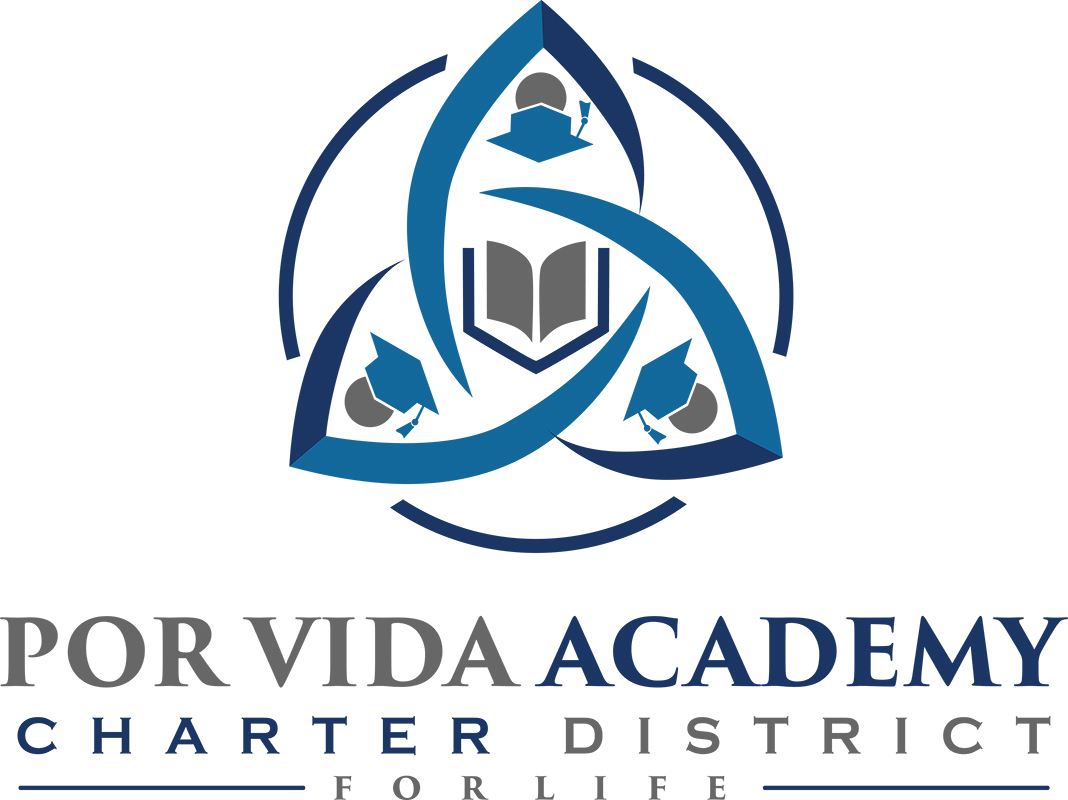 Monday, March 23, 2020 at 12:00pm	                                       Virtual MeetingBoard Resolution of Emergency Declaration COVID- 19 Response -Minutes Call to Order and Establishment of Quorum Roll Call & Recording of Board Members Present - Declaration of Quorum Present. Jose Gonzales and Sr. Odilia Korenek Recording of the Executive Director/Superintendent and Staff Members Present: Superintendent, Joseph G. Rendon, Stephanie Rodriguez, Danette Salazar, Loren Franckowiak, Sandra Valencia and Ashley TrevinoOther non-employee’s present: Dr. Lura DavidsonCampus Updates.PVA successfully put up all self-paced courses online on our school website, teachers also converted their lesson plans into power points which includes core content, Solvance sequence using TEKS, same progress checks, bench mark, STAAR release questions all part of the lesson plans. Parents and students engaging. Paper packets also available to those who need it as well. Staff assigned groups between 6-12 students that they are responsible for, this is how we take attendance and also monitoring if students are having any issues. Continue to send daily announcement through school reach. Attendance currently around 80% range. Staff documenting everything, students doing a good job sending them work and documentation needed for attendance. Providing laptops to the students who do not have access to a laptop or smartphone. First ARD meeting via phone was this morning. Lot of work but they are doing good. CCCP – Almost similar to PVA, using online system APEX program was being used prior to this so students familiar with it. Now created individual schedules for each student similar to self paced. Also added their Dual credit, moved to an online platform. All students have access to google classroom. Also assigned students to each staff via remind to keep in contact. Sending daily announcements. Attendance documentation is being documented by staff through remind, text or email, APEX also tracks students progress and time spent. Dr. Davidson: be sure to document all attendance. CEC – Edginuity program being used, offers students a blended instruction, video instruction modules, can also track time spent and daily login information. Students familiar with it now its just transitioning into an online environment. 5 total staff member and divided the number of students to keep communication with student and parents daily on how to transition, attendance and student progress. Also using google classroom for CTE classes. Every subject is available through the program, case by case basis with each student. Enrolled 4 returning students. 49 students enrolled. Dr. Davidson for all three campuses, everyone doing well, no more end of course test. What are you doing for the students identified for intervention, how are you addressing this. Valencia modifier way Edginuity has virtual tutors TSI SAT, etc. EOC was not the focus, trying to iron out the transition to online, working on credits Academic advisor having side conversations about graduation plans, hammering down as they are going along. Davidson: sounds good, other 2 campuses make sure you have great documentation. Be well prepared for TEA, have everything ready. Superintendent Items:Schools having issues with employees refusing to work. We have guidance from our attorneys on dealing with this issue, we will figure it out as it comes up. Superintendent has to submit an email to the charter school division that we have decided to provide instruction from home, the alternate educational setting amendment. Because of the situation no amendment is required, just need to submit an email.Public information Act. First resolution we need to approve is the State of Texas has allowed schools, charters and districts has allowed to place on hold to suspend the requirements of the Texas of Public Information Act which would require us to create a certain document giving certain information that anybody can requests on behalf of the Public Information Act. The board resolution will suspend that so we will not be required to respond to Open Public Information Act. Sr. Odilia Korenek moves to approve to suspend public information act as allowed by the state, and Jose Gonzales seconded. Public information act suspended as presented. All other resolutions: Resolutions are attached. Gives the Superintendent a lot of authority Declaration of Public Health EmergencyNeed for Immediate Action: in lieu of a complete of sustained closure we are going to provide continuity for our students. We are not providing food services to our students on any of our campuses, we reviewed and discussed with principals and in consulation with students and parents principals decided student and parents would not pick up food at our district because students can pick up meals at their local district where they live.Procurement Waiver: This resolution is giving Joseph Rendon a lot of authority, that ordinarily we would have to go to the board for. The procurement waiver Joseph does not see any reason to allocate additional money than we already have as the threshold requires. We are not making any big purchases. Sr.Odilia: schools have to be closed at least until April 3rd ? Are we following that? Joseph: Currently meeting with commissioner on a daily basis, also meeting with Bexar Co superintendents  two times a week majority have agreed that they will move their closed dates together and to announce publicly. As the closed date approaches that date will get adjusted. This resolution is allowing Joseph to move the date as well. Waiver for Instructional Days: we will have submitted an attestation, in lieu of students coming to school we will provide instruction at home they will give us a waiver for the days technically miss between now and the end of the school year however many days that is. At this time commissioner has suspended (charters) us submitting our 6 weeks superintendent attendance report nor we will be allowed to submit attendance on a regular basis in our attendance accounting software until he comes up with guidance on how that will be adjusted. So right now we are going to get paid the same exact dollar amount based on our March payment through the end of the school year. Then at the end of the school year or when this ends they will be a settle up for actual attendance. How they will calculate the actual attendance they do not know at this time and at that time they will make the adjustment based on the guidance. Commissioner has been open flexible and very generousAbsence Waivers: this one is self-explanatory. We are closing school so this does not applyEmployee Pay During Closures: Commissioner has been pretty clear about they he is not nor the state or governor will not reduce any funding, we will get paid, don’t worry about funding and not getting paid, the only caveat to that is certain hourly employees and right now at this time we are not having the board approve paying hourly employees who are not working, they are all currently working. We will address this issue later once we find if hourly employees are not able to work. Sr Odilia, “Those who refuse to work during this time is there any legal ramification there?” Joseph, yes, ma’am the guidance says depending on the situation we can from anything to a reprimand to a termination we can address a refusal to work. Mandatory Quarantine of Employees and Students: No students coming to school, no face to face interaction other than dropping off student packets. All principals aware that we will not have more than 10 staff at one time at work. Most can work from home. Pay During Quarantine: We talked about that, we will continue to get paid and benefits.TEA Attestations:Instructional Continuity: everything that we talked about with principals todayUse of School Facilities: one that Sr. Odilia and Joseph Rendon talked about, our attorneys, it will be there, it will be approved, we can figure it out later. Authorization to School Superintendent For Additional Waivers, Attestations or any Reports: Authorization to do any waivers, attestation, reports, or things that come up daily and this is a blanket authorization for Joseph to address issues as they come up. Authorization to School Superintendent to Extend School Closure. Authority to extend the school closure.We are approving the Board Resolution of Emergency Declaration COVID-19 Response and that includes all the items we talked about. Jose Gonzales moves to approve the resolution of Waiver of Procurement policies for COVID-19 Related Work, Waiver for Missed Instructional Days/Low Attendance, Approval of Pay During Closure/Quarantine, Authorization of TEA Attestations, Approval of Closures, Approval of Distance Instructional Learning and Other Authorizations and State Waivers. Sr. Odilia seconded the motion. Resolutions approved as presented. Adjournment. Sr. Odilia Korenek adjourned the meeting at 12:42 p.m.___________________________________				_________________________Sr. Odilia Korenek		Date					Edith Cogdell		DatePresident								Secretary